GÖREV VE SORUMLULUK FORMU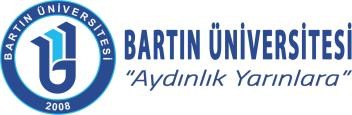 Adres	:	Bartın Üniversitesi Rektörlüğü74100 Merkez / BARTINTelefon	:İnternet Adresi	:0378 223 55 00www.bartin.edu.trSayfa 1 / 2REVİZYON BİLGİLERİGÖREV VE SORUMLULUK FORMUAdres	:	Bartın Üniversitesi Rektörlüğü74100 Merkez / BARTINTelefon	:İnternet Adresi	:0378 223 55 00www.bartin.edu.trSayfa 2 / 2Adı SoyadıDilek ŞAHİNBirimiStrateji Geliştirme Daire Başkanlığı/Muhasebe Kesin Hesap ve Raporlama Şube MüdürlüğüGörev UnvanıBilgisayar İşletmeniBağlı Bulunduğu YöneticiŞube Müdürü Çetin BOSTANCIYokluğunda Vekâlet EdecekNigar YAVAŞGörevin/İşin Kısa TanımıBartın Üniversitesi üst yönetimi tarafından belirlenen amaç ve ilkelere uygun olarak; birimin tüm faaliyetleri ile ilgili, etkinlik ve verimlilik ilkelerine uygun olarak yürütülmesi amacıyla çalışmalar yapmak. Üniversitede emanetlere ilişkin tüm iş ve işlemlerin yapılması, muhasebe hesaplarının tutulması, izlenmesi, ödemelerinin yapılması ve kontrolü; Rektörlük, Enstitüler, Fakülteler, Yüksekokullar ve Meslek Yüksekokullarının muhasebe kayıtlarının BKMYBS girişlerinin yapılması. Daire Başkanı tarafından verilecek diğer iş ve işlemler.Görev, Yetki ve SorumluluklarMali istatistikleri takip etmek,Ödeme evraklarının kontrolünü ve girişini yapmak,Muhasebe yazışmalarını yürütmek,Yurt içi ve yurt dışı geçici görev yolluklarını yapmak,Sosyal Güvenlik Kurumu ödemelerini yapmak ve takip etmek,Yurt içi ve Yurt dışı geçici görev yolluklarını yapmak,Bütçe iş ve işlemlerine yardımcı olmak,Mevzuat değişikliklerini takip etmek ve paylaşmak,Kişisel verilerin korunması kanunu kapsamındaki iş ve işlemleri yürütmek,Öncelikle bulunduğu alanda olmak üzere Hijyen ve Sanitasyonun sağlanması için sorumlu personelle iletişimde olması, kurumun genelinde de Hijyen ve Sanitasyon konusunda gerekli hassasiyeti göstermesi,Daire Başkanı tarafından verilecek diğer görevleri yapmak.TEBELLÜĞ EDENONAYBu dokümanda açıklanan görev tanımını okudum, yerine getirmeyi kabul ve taahhütederim.05 / 09 / 202305 / 09 / 202305 / 09 / 2023Revizyon NoRevizyon TarihiRevizyon Açıklaması0-İlk yayın.